Sample text: Font Arial 12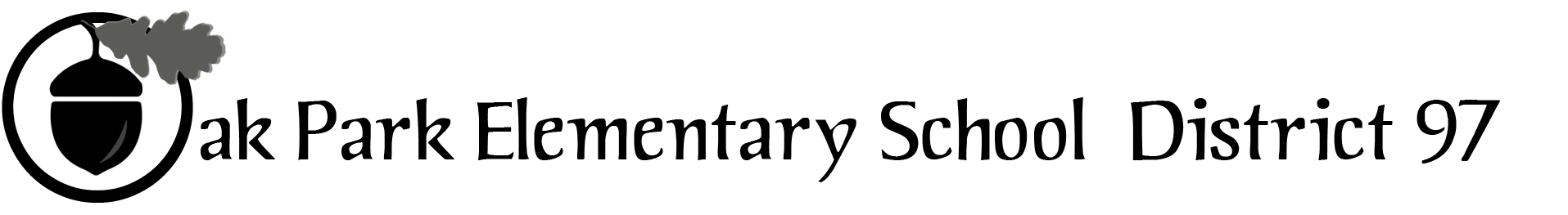 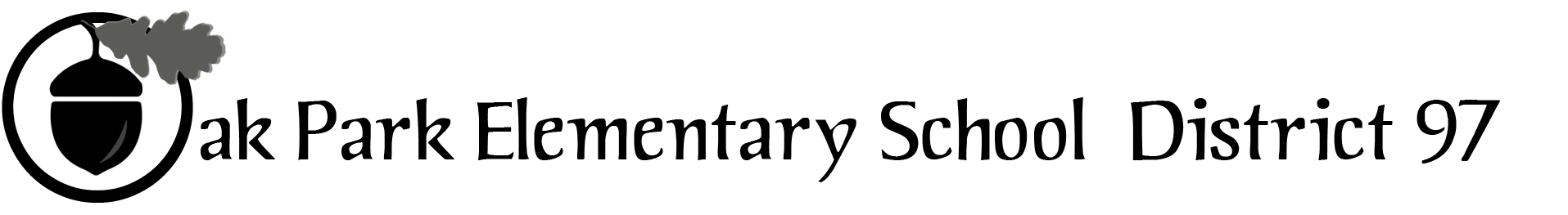 District 97 board member Liaison Report 
This report was created and submitted by board members who serve as liaisons to board committees, administrative committees or community organizations. It is a brief summary of the committee or organization’s most recent meeting. It does not serve as or represent official minutes of that meeting. Name of the committee/organization: COG (Council of Governments)Date of the meeting: April 5, 2017 7:30-8:30 at OPRF HSNames of the District 97 board liaisons: Jim Gates Names of the District 97 administrative representatives (if applicable): None assignedBrief summary/key outcomes of the meeting:.)Next steps:D97 Board elects new Board president to send to COGQuestions/feedback for the District 97 board: Dates of the next meetings: Wednesday, June 7, 2017 at 7:30 a.m. Wednesday, August 2, 2017 at 7:30 a.m. Wednesday, October 4, 2017 at 7:30 a.m. Wednesday, December 6, 2017 at 7:30 a.m.
Supplemental documentation (e.g., agenda, reports, etc.) from the meeting (attached): COG agenda ( see page 2)Updates summaries (see page 2)Report submitted by (include name and date): Jim Gates, April 10, 2017COG (Council of Governments)Wednesday, April 5, 2017		7:30 AM 	OPRFHS Board Room 213AgendaRoundtable Updates*AdjournmentUpdates*D200 - Jeff Weissglass and Dr. PruittGraduation is June 4, 2017Strategic plan is in final stagesOPRF HS and PDOP are investigating the possibility of a shared pool IMAGINE OPRF study group has 60 applicants thus farLibrary – Jim Madigan and Matt BaronRoll begins of new “no fines” policy for Oak Park residents– books not returned must be paid for12% of the OPL budget must be spent on acquisitions (books, DVDs, etc.) Library purchases from vendors come at a 40% discount.Township - David Boulanger and Gavin Morgan:3 new board members and 2 with only 2 years’ experiencePeace circles for youth conflict resolution are expandingNeed for full client services are down from 87 to 62 as economy improvesTownship is not renewing its contract with PACE. Township will buy 2 buses and this will allow more flexibility of schedules and trips outside of Oak Park and River Forest as well as cost savings.Park District: Jan Arnold and Paul Ascheleman:Tennis courts will be striped for pickle ball (fastest growing national sport)Renovation is underway at Euclid ParkPlans are being developed to renovate 3 historic buildings: Cheney Mansion, Conservatory, and Pleasant HomeVillage – Anan Abu-Taleb and Cara PavletichVillage is using an all new ERP (Electronic Resource Project) that includes an electronic billing systemContract negotiations are coming up with Fire and Police Departments and SEIUD97 – Jim Gates:New Board member onboarding is moving forwardNew Board will be seated on 4/26/17D97 is reviewing process to keep community aware of Bond and Operating Referenda fund usage